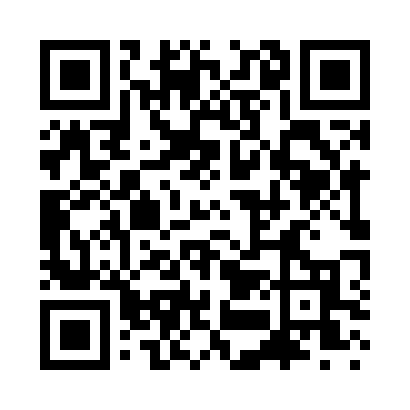 Prayer times for Elliotts Mills, Pennsylvania, USAMon 1 Jul 2024 - Wed 31 Jul 2024High Latitude Method: Angle Based RulePrayer Calculation Method: Islamic Society of North AmericaAsar Calculation Method: ShafiPrayer times provided by https://www.salahtimes.comDateDayFajrSunriseDhuhrAsrMaghribIsha1Mon4:135:521:255:258:5710:362Tue4:135:531:255:258:5610:363Wed4:145:541:255:258:5610:364Thu4:155:541:255:268:5610:355Fri4:165:551:255:268:5610:356Sat4:165:551:255:268:5510:347Sun4:175:561:265:268:5510:338Mon4:185:571:265:268:5510:339Tue4:195:571:265:268:5410:3210Wed4:205:581:265:268:5410:3111Thu4:215:591:265:268:5310:3112Fri4:225:591:265:268:5310:3013Sat4:246:001:265:268:5210:2914Sun4:256:011:275:268:5210:2815Mon4:266:021:275:268:5110:2716Tue4:276:031:275:268:5110:2617Wed4:286:031:275:258:5010:2518Thu4:296:041:275:258:4910:2419Fri4:316:051:275:258:4810:2320Sat4:326:061:275:258:4810:2221Sun4:336:071:275:258:4710:2022Mon4:346:081:275:258:4610:1923Tue4:366:091:275:248:4510:1824Wed4:376:101:275:248:4410:1725Thu4:386:101:275:248:4310:1526Fri4:406:111:275:248:4210:1427Sat4:416:121:275:238:4110:1328Sun4:426:131:275:238:4010:1129Mon4:446:141:275:238:3910:1030Tue4:456:151:275:238:3810:0831Wed4:466:161:275:228:3710:07